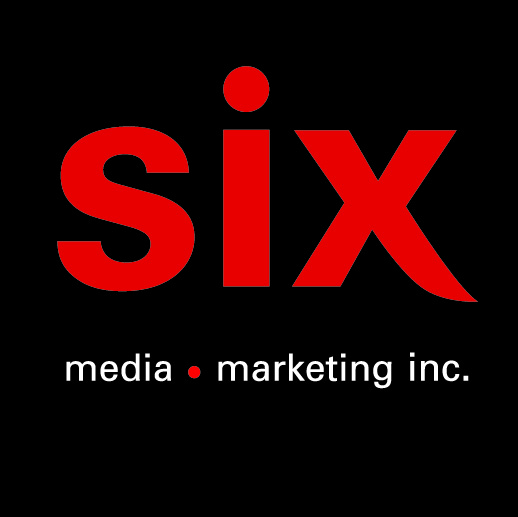 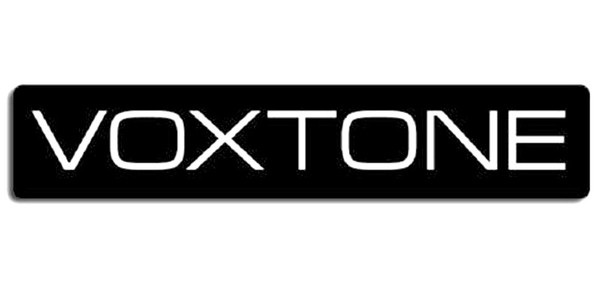 They Call Me RicoWheel of Love – Le nouvel album à paraître le 5 maiMontréal, avril 2023 – They Call Me Rico, le puissant projet musical mené par le chanteur et multi-instrumentiste québécois Frédéric Pellerin fera paraître son nouvel album Wheel of Love le 5 mai.Cinquième album de They Call Me Rico, Wheel Of Love, est un veritable road trip musical dans la DeLorean de Back To The Future avec des gros riffs enveloppés de blues, de pop et de rock aux couleurs des années 1970, 1980, 1990 et d’aujourd’hui, bien sûr. Wheel Of Love roule et s’enroule dans toute l’histoire du rock, sexy, hargneux, tendre et  mordant. Le disque a été composé à la maison, en pleine période de science-fiction. Pellerin, qui nous a habitué à son One Man Band, - avec caisse claire, guitares chromées, pédales d’effets et micros vintage, - propose un disque « de band » énergique, sur lequel il joue tous les instruments, ou presque. Sur scène il est entouré d’Estelle Mouge (claviers), Russell Stageman (guitare,voix), Fabrice Lacroix (batterie) et Emma Cordenod (basse).

De la chanson d’ouverture « You Done Me Wrong », en passant par l’intense pièce-titre, ou encore « Ease My Mind » et « Don’t Let It Get You Down » - chaque combinaison sonore est pesée, des choix habiles d’instruments sont posés - Moog, Marimba, harmonica, guitares, piano et programmations - et tous sont au service de l’originalité des chansons. Wheel of Love a été enregistré et mixé au studio Magneto de Lyon et le mastering a été confié au grand Mike Marsh (Oasis, Chemical Brothers, Depeche Mode). They Call Me Rico, ce talentueux québécois exilé à Lyon, qui au cours des dernières années a donné des concerts en ouverture de Jack White et Joe Satriani, offre avec Wheel of Love, un album intense, assumé et accompli. THEY CALL ME RICO / WHEEL OF LOVEYou Done Me WrongWheel of LoveSorry If I Kept You WaitingEase My MindThis Old DogPleae Don’t GoDon’t Let It Get You DownWhen the Rain ComesSource : Voxtone Info : SimonSmartlink : Clip : https://youtu.be/9FC1aJvIuR0